Why the Washington Post is Building Chatbots to Deliver the NewsChatbots have intrigued digital and old-school publishers, who recognize a growing audience on messaging apps. But with temptation comes a whole new set of complexities. For one: How do you build a useful bot that won’t go rogue and damage a publisher’s credibility?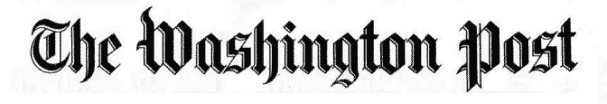 Digiday 4.4.16http://digiday.com/platforms/washington-chatbots-news/